Удалить  лямбда-переходы, объяснить как это делается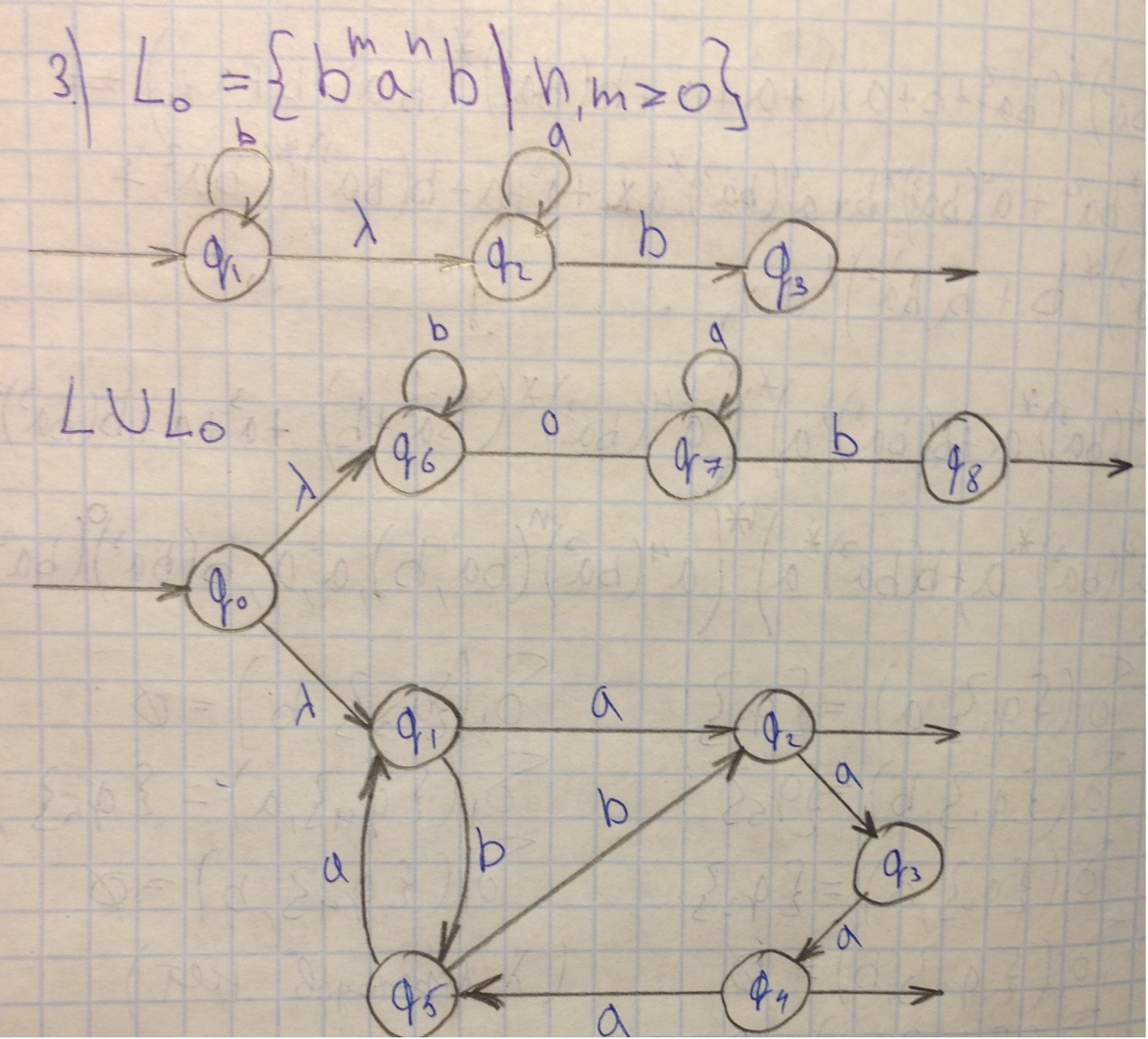 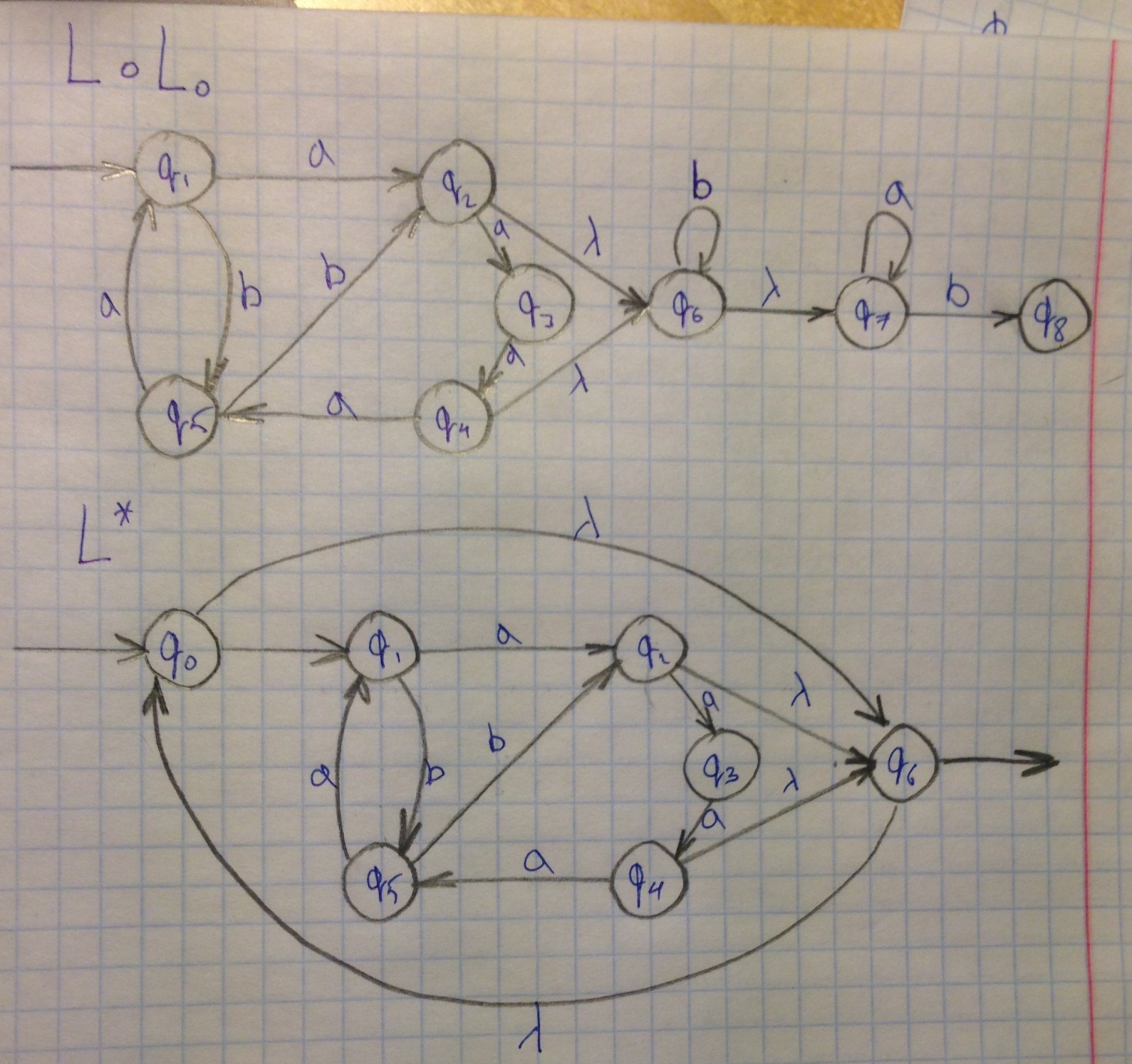 